Медиация – это процесс, в котором участники (конфликтующие стороны) с помощью беспристрастной третьей стороны (медиатора) разрешают свой конфликт.ВЫ МОЖЕТЕ ОБРАТИТЬСЯ В СЛУЖБУ ПРИМИРЕНИЯ       Если:Вы поругались и подралисьВозник внутришкольный конфликтВы чувствуете себя лишнимУ вас проблемы с родителямиУ вас возник конфликт с учителемВас обижают в классеВас обидели или обокралиВас оскорбляютДля разрешения конфликтов мирным, цивилизованным путем создаются Школьные службы медиации (примирения) (ШСП)Разрешить конфликтную ситуацию помогает нейтральный посредник (медиатор), который не судит, не советует, не воспитывает, не защищает, не винит и не принуждает.Медиатор помогает всем участникам снизить эмоциональный накал, услышать и понять друг друга, а также найти выход  из конфликтной ситуации и обсудить, как избежать повторения подобного в будущем. Родителям:Родители могут обратиться в службу в случае конфликта со своими детьми, чтобы лучше понять их и уметь договориться с ними.Родители могут обратиться в службу в случае конфликта с учителем.Родители могут освоить навыки восстановительного способа разрешения конфликтов и использовать их в соответствующих ситуациях.ПЕДАГОГАМУ педагогов появляется возможность конструктивно управлять школьными конфликтами.Приобретаются новые знания и практические навыки в области примирения.Конфликты используются в качестве воспитательной ситуации, которая при правильной организации может помочь развитию школьников.Осваиваются новые педагогические инструменты для разрешения трудных ситуаций и конфликтов.Происходит освоение восстановительного подхода для поддержания порядка в детской среде.Укрепляется роль школьного самоуправления.ОБУЧАЮЩИМСЯНаучиться конструктивно общаться со сверстниками и взрослыми.Научиться убеждать других словами, а не силой.Участвовать в интересной «взрослой» и общественно-полезной деятельности (медиаторам).Научиться самоорганизации, стать болееответственными и культурными.Научиться конструктивно выходить из конфликта, ссоры, обиды, чтобы конфликты не перерастали в правонарушения.Помогать другим  мириться (своим друзьям, сверстникам и родителям).Начать осваивать новую профессию — медиатор, получить уникальные навыки и опыт миротворческой деятельности.Лучше понимать сверстников и взрослых.Школьникам, пострадавшим от правонарушений, почувствовать себя в безопасности и поверить, что справедливость восстановлена и нет враждебности и угрозы со стороны других ребят.Правонарушителям не чувствовать изгоем, не быть клейменным.Разгневан — потерпи, немного охладев,Рассудку уступи, смени на милость гнев.Разбить любой рубин недолго и несложно,Но вновь соединить осколки невозможно.Саади Ширази(около 1181 -1291)Приказ, план работы по половому воспитаниюна 2018-2019 учебный год Права и обязанности сторон, вовлечённых в образовательный процессТелефон доверия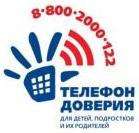 — если у вас проблемы с родителями;— у вас что-то разладилось в жизни;— вы не можете разобраться в чувствах;— вас не понимают даже самые близкие люди;— вам плохо, одиноко, больно и страшно. Детский телефон доверия для детей, подростков и их родителей:                                      8-800-2000-122